附件8 报名二维码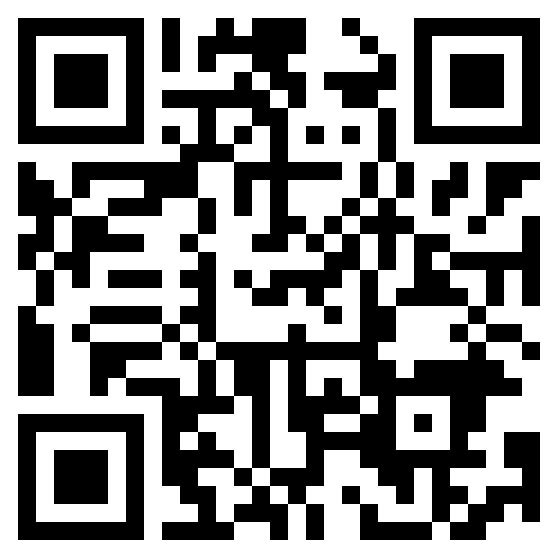 